The Places Project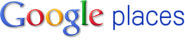 Business Information and Approval FormRequired Fields denoted by an asterisk (*). Please note that changing your address or business name will require additional verification via mail or phone. Gray fields must be entered by the business owner or representative.*Company/Organization:	________________________________________________________*Street Address:	________________________________________________________*City/Town, State:	 ________________________________________________________*ZIP:	 _________________*Business Categories:   _________________________________________________________(up to 5 categories/ NAICS codes)*Main Phone:	_________________Additional Phone Numbers:	_________________	_________________Email address: 	_______________________________________________________Website:	_______________________________________________________Hours of Operation (Open):Monday	_________ - _________	Friday	_________ - _________Tuesday	_________ - _________	Saturday	_________ - _________Wednesday	_________ - _________	Sunday	_________ - _________Thursday	_________ - _________	 Prefer not to specify HoursDoes your business provide services, such as delivery or home repair, to locations in a certain area?  Yes No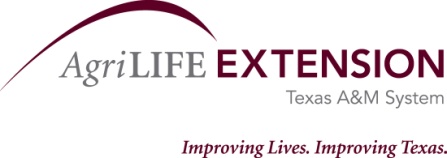 Brands carried:   __________________________________________Do you have  photos (up to 10),  videos (up to 5) to post to the Google Maps site?Would you like us to take and post a photo of your business?	 Yes	 NoBusiness description (200 character max):	Please provide on back of form.